Welternährung neu denken.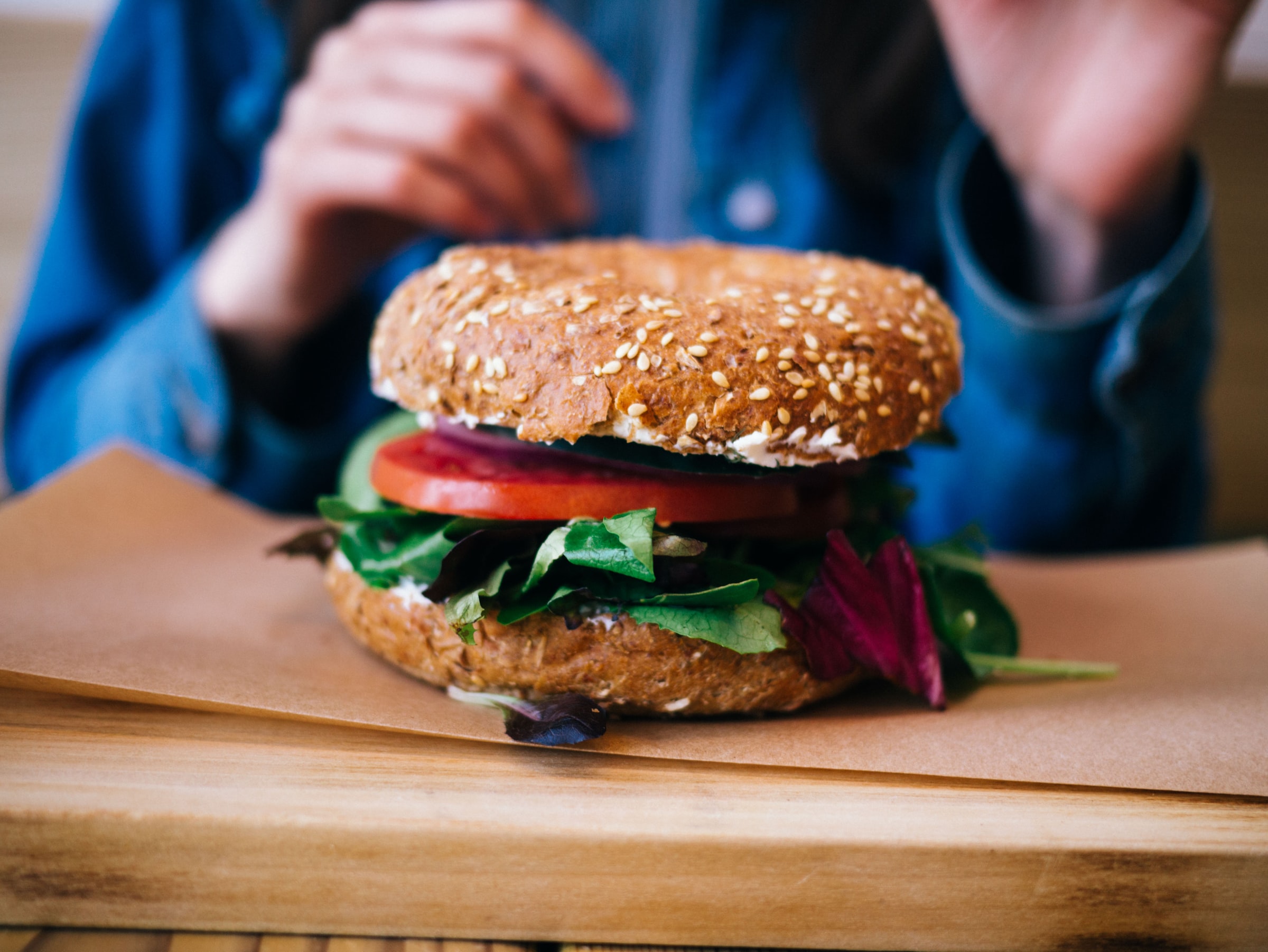 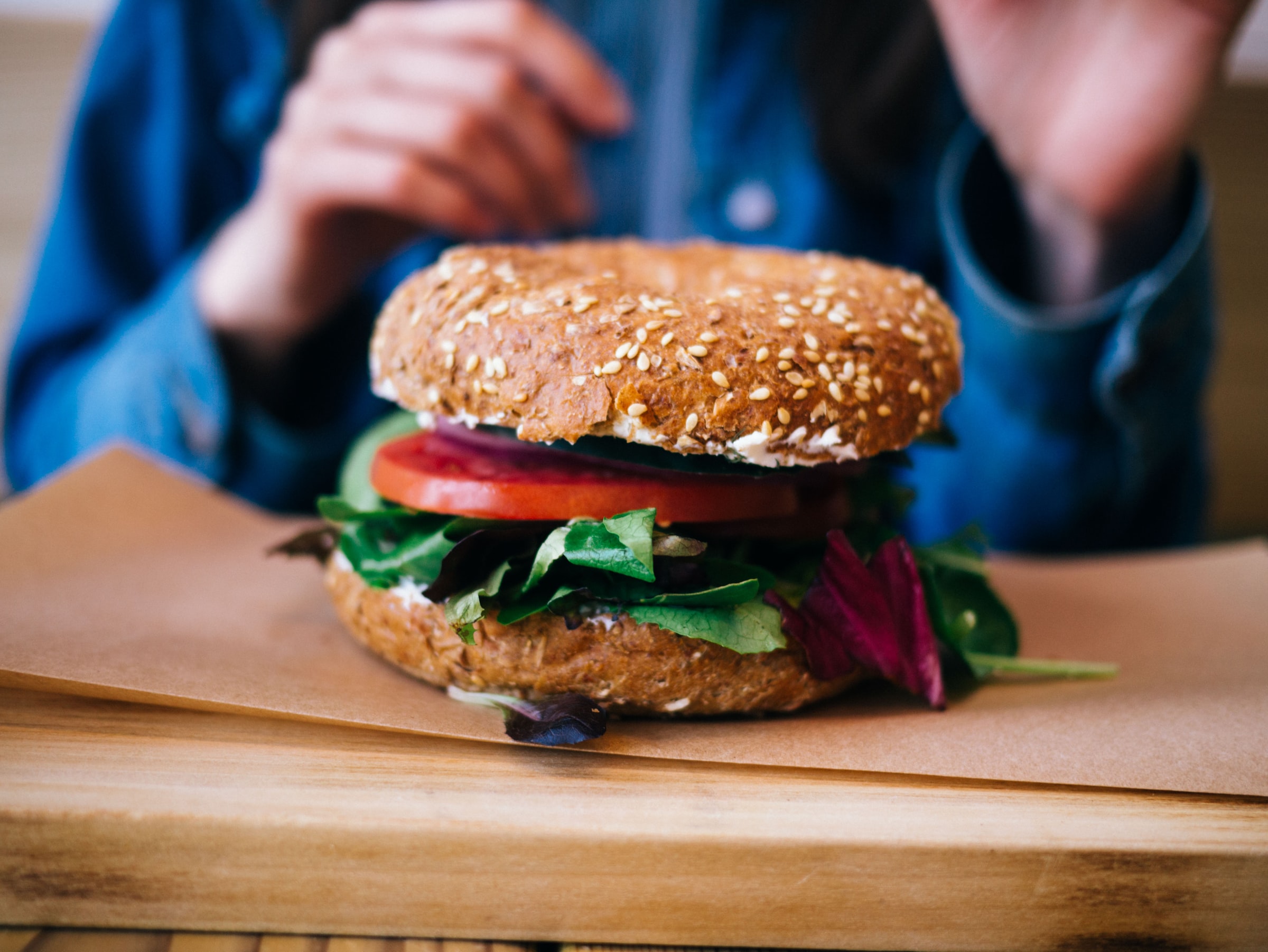 Materialien und Medien zum weltweiten Ernährungswandelwww.Welthaus.de/Bildung/Welternaehrung-neu-denkenErläuterungen zum Inhaltsfeld2016 machte in den Medien die Botschaft die Runde, dass es eine höhere Lebenserwartung bei den leicht Übergewichtigen gäbe. Die „Molligen leben länger“, so hieß es, gestützt auf eine Studie aus Dänemark, die im renommierten „Journal of the American Medical Association“ erschienen war. Die Nachricht wurde in vielen Medien publiziert und von großen Teilen der Öffentlichkeit bereitwillig aufgenommen.Es soll an dieser Stelle weniger um die Frage gehen, ob die „gute Nachricht für die Molligen“ wissenschaftlich plausibel ist oder ob die Kritiker Recht haben, die hier einen Fehlschluss aus der Datenlage vermuten. Vielmehr soll diese Kontroverse ein Beispiel dafür sein, wie schwierig es ist, heute im Zeitalter von Internet und unbegrenzten Informationen die Frage nach der Richtigkeit und der Wahrheit zu stellen. Kriterien wie die Seriosität der Quellen oder die fachliche Differenziertheit der Information oder auch das Wissen darüber, wie wissenschaftliche Prozesse funktionieren, sind sicher wichtig, um die Spreu vom Weizen zu trennen, um unseriöse Meldungen leichter herauszufiltern. Doch solche Kriterien helfen (wie in unserem Beispiel) nicht in jedem Fall weiter. Wir wissen vieles schlicht nicht. Meinungsbildung unter Vorbehalt und die Fähigkeit, mit Nicht-Wissen umzugehen, sind hier vielleicht der einzige Weg, wie wir mit einem solchen Dilemma umgehen können. In einer Zeit, in der die schnelle Zustimmung/Ablehnung gemäß den Positionen des eigenen „Lagers“ üblich ist, wäre die Fähigkeit zum angemessenen Umgang mit Ungewissheit ein wichtiges Lernziel. Es bleibt aber notwendig, sich aus seriösen Quellen immer weiter zu informieren und die eigene Meinungsbildung immer wieder neu zu überdenken.Vorschläge für den Unterricht:Schreiben Sie die BMI-Formel auf das Whiteboard/Tafel und fragen Sie die SuS, was sie über den BMI wissen und wie sie ihn bewerten.Verteilen Sie das Arbeitsblatt M-19-1 an SuS-Paargruppen und bitten Sie die SuS, sich über die dargestellten Positionen (A oder B), aber auch über den Umgang mit für uns kaum überprüfbaren Informationen auszutauschen. Abschließend: Debatte im Plenum.Nützliche LinksPosition A:Artikel Süddeutsche Zeitung; Journal of the American Medical AssociationPosition B:Papier der Assmann-Stiftung; Artikel LANCET.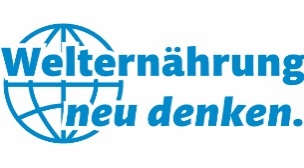 M-19-1Streitpunkt BMISüddeutsche Zeitung (11. Mai 2016):Leichtes Übergewicht ist optimalAm längsten leben die Menschen mit einem BMI von 27. A: Wer lange lebt und selten krank wird, muss einiges richtig gemacht haben. Klar, Glück gehört dazu. Es gibt jedoch Faktoren, die nach landläufiger Arztmeinung dazu beitragen, besonders oft Geburtstag feiern zu können. Kein Tabak, wenig Stress, Zufriedenheit, genügend Schlaf, Bewegung und gemischte Kost gelten als Klassiker der gesunden Lebensführung – das richtige Gewicht wird auch häufig genannt. Gerade in dieser Hinsicht muss wohl schleunigst ein Umdenken einsetzen. Nicht Normalgewichtige leben am längsten, sondern jene, die mittleres Übergewicht auf die Waage bringen. Ein bisschen rund ist gesund, Mollige leben länger – immer wieder gab es in den vergangenen Jahren entlastende Befunde zu vermelden. Jetzt zeigen Forscher aus Dänemark im Journal of the American Medical Association, dass es sich um einen lang-anhaltenden Trend handelt.In den vergangenen 40 Jahren ist der Body-Mass-Index (BMI), der mit der geringsten Sterblichkeit einhergeht, um 3,3 Punkte gestiegen. Lebten in den Siebzigerjahren Menschen mit Normalgewichts-BMI von 23,7 am längsten, sind es mittlerweile jene Zeitgenossen, die einen BMI von 27 und damit Übergewicht auf die Waage bringen.„Übergewicht geht mit einer höheren Lebenserwartung einher“, sagt die Hamburger Gesundheitswissenschaftlerin Ingrid Mühlhauser. „Bei Patienten mit Herzinfarkt, Krebs, Infektionen und auf der Intensivstation ist die Prognose besser, wenn sie Reserven haben – das hat sich immer wieder bestätigt.“ Die aktuelle Studie zeigt zudem, dass auch gesunde Nichtraucher länger leben, wenn sie einen BMI von 26,1 und damit etwas Übergewicht aufweisen.Assmann-Stiftung (14.8. 2016):Leichtes Übergewicht schützt nicht vor frühem Tod, leichtes Untergewicht schadet mehr als bekannt – zur Verbindung zwischen dem Body-Maß-Index und der Sterblichkeit auf vier KontinentenB: Leichtes Übergewicht bildet keinen Schutzwall gegen den frühen Tod. Vor zwei Jahren schien es auch in der Forschung ausgemacht, dass leichtes Übergewicht (vor allem im hohen Alter) die Lebenserwartung positiv beeinflusst. Ein Erklärungsansatz zu dieser Datenlage war, dass die zusätzlichen Pfunde bei Erkrankungen als Energiereserven zur Verfügung stehen. Während die breite Öffentlichkeit diese Einschätzung mit Wohlwollen zur Kenntnis nahm, begann in der Fachwelt eine rege Diskussion um das Für und Wider von Übergewicht. Vor allem regionale Studien widersprachen der Überzeugung, dass Körperfülle zu einem langen, gesunden Leben beitrage. Jetzt ist im Journal The Lancet eine überraschend simple Erklärung für die anscheinend gegenteiligen Positionen publiziert worden.Die Raucher machen den Unterschied in der Statistik aus, denn der Tabakkonsum vermindert in der Regel das Körpergewicht und beeinflusst mit, ob gesunde Übergewichtige eine gute oder eine eher weniger gute Prognose für ihre Lebenserwartung erhalten. Wenn, wie nun an der Universität Cambridge, lediglich die Daten der Nichtraucher berücksichtigt werden, um den Zusammenhang zwischen dem Gewicht und dem Sterberisiko abzuschätzen, dann wird offensichtlich, dass sich schon leichtes Übergewicht und auch leichtes Untergewicht ungünstig auswirkt. Abweichungen vom Normalgewicht könnten die Lebenserwartung also viel stärker verkürzen als bislang angenommen, erwartet und akzeptiert.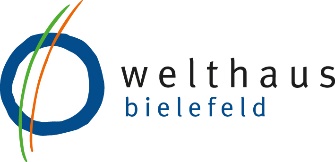 Wir danken für die finanzielle Förderung: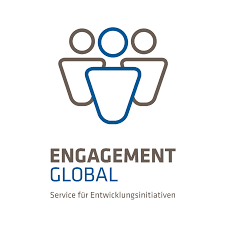 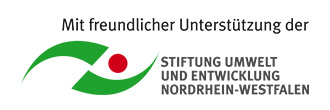 Unser Material steht unter Creative Commons-Lizenzen. Vervielfältigung, Veröffentlichung und sogar Bearbeitung sind bei uns ausdrücklich gestattet. 
Bei Veröffentlichung müssen die von den Urhebern vorgegebenen Lizenzen eingehalten und der Urheberhinweis genannt werden.
Lizenzbedingungen: Creative Commons CC BA SA 4.0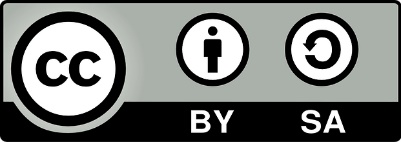 Urheberhinweis: Welthaus Bielefeld. Website: www.welthaus.de/bildung